Opdracht 2: tekst opmaken in WORDWeet je het niet meer? Spiek dan hier…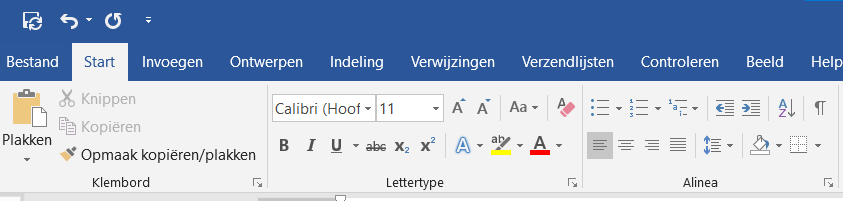 Opdracht: pas deze zinnen aan. De zinnen geven een tip.  Deze zin staat in het vet. Deze zin staat cursief. Deze zin is onderstreept.Deze zin staat in het vet, is cursief en is onderlijnd. Deze zin krijgt kleurtje paars.   Deze zin staat in lettergrootte 24.Deze zin heeft lettertype ‘Comic Sans MS’.Deze zin staat in fluo roze. Deze zin krijgt een wordART.Deze zin  is links uitgelijnd. Deze zin staat gecentreerd.Deze zin staat rechts uitgelijnd. Deze zin heeft achtergrondkleur geel. Deze zin staat in een kadertje. (Selecteer de zin => klik op het pijltje ‘randen’ => Klik op buitenranden.)Deze zin heeft een onderrand. (Selecteer de zin => klik op het pijltje ‘randen’ => Klik op onderrand.)Deze zin heeft een bovenrand.(Selecteer de zin => klik op het pijltje naast ‘randen’ => Klik op bovenrand.)Deze heeft lettertype ‘Arial’ en lettergrootte 20. Deze zin heeft dezelfde opmaak van de vorige zin. (Selecteer de vorige zin => klik op ‘Opmaak kopiëren/plakken => selecteer deze zin) Maak een opsomming met tekens van onderstaande woorden.wortelslapreipaprikaMaak een opsomming met cijfers van onderstaande woorden. perzikkers druifpeer Maak een opsomming met letters van onderstaande woorden. gompotloodlijmlat Klaar? Steek je vinger in de lucht en laat de leerkracht controleren. 